المملكة العربية السعوديةوزارة الداخليةالمديرية العامة للجوازاتإدارة جوازات      المملكة العربية السعوديةوزارة الداخليةالمديرية العامة للجوازاتإدارة جوازات      المملكة العربية السعوديةوزارة الداخليةالمديرية العامة للجوازاتإدارة جوازات      المملكة العربية السعوديةوزارة الداخليةالمديرية العامة للجوازاتإدارة جوازات      بسم الله الرحمن الرحيم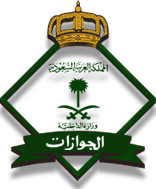 بسم الله الرحمن الرحيمبسم الله الرحمن الرحيمبسم الله الرحمن الرحيمبسم الله الرحمن الرحيم( للإستخدام الرسمي فقط)( للإستخدام الرسمي فقط)( للإستخدام الرسمي فقط)( للإستخدام الرسمي فقط)المملكة العربية السعوديةوزارة الداخليةالمديرية العامة للجوازاتإدارة جوازات      المملكة العربية السعوديةوزارة الداخليةالمديرية العامة للجوازاتإدارة جوازات      المملكة العربية السعوديةوزارة الداخليةالمديرية العامة للجوازاتإدارة جوازات      المملكة العربية السعوديةوزارة الداخليةالمديرية العامة للجوازاتإدارة جوازات      بسم الله الرحمن الرحيمبسم الله الرحمن الرحيمبسم الله الرحمن الرحيمبسم الله الرحمن الرحيمبسم الله الرحمن الرحيمالموقع /الموقع /الموقع /الموقع /المملكة العربية السعوديةوزارة الداخليةالمديرية العامة للجوازاتإدارة جوازات      المملكة العربية السعوديةوزارة الداخليةالمديرية العامة للجوازاتإدارة جوازات      المملكة العربية السعوديةوزارة الداخليةالمديرية العامة للجوازاتإدارة جوازات      المملكة العربية السعوديةوزارة الداخليةالمديرية العامة للجوازاتإدارة جوازات      بسم الله الرحمن الرحيمبسم الله الرحمن الرحيمبسم الله الرحمن الرحيمبسم الله الرحمن الرحيمبسم الله الرحمن الرحيمميكروفيش رقم /ميكروفيش رقم /ميكروفيش رقم /ميكروفيش رقم /المملكة العربية السعوديةوزارة الداخليةالمديرية العامة للجوازاتإدارة جوازات      المملكة العربية السعوديةوزارة الداخليةالمديرية العامة للجوازاتإدارة جوازات      المملكة العربية السعوديةوزارة الداخليةالمديرية العامة للجوازاتإدارة جوازات      المملكة العربية السعوديةوزارة الداخليةالمديرية العامة للجوازاتإدارة جوازات      بسم الله الرحمن الرحيمبسم الله الرحمن الرحيمبسم الله الرحمن الرحيمبسم الله الرحمن الرحيمبسم الله الرحمن الرحيمإطار رقم /إطار رقم /إطار رقم /إطار رقم /المملكة العربية السعوديةوزارة الداخليةالمديرية العامة للجوازاتإدارة جوازات      المملكة العربية السعوديةوزارة الداخليةالمديرية العامة للجوازاتإدارة جوازات      المملكة العربية السعوديةوزارة الداخليةالمديرية العامة للجوازاتإدارة جوازات      المملكة العربية السعوديةوزارة الداخليةالمديرية العامة للجوازاتإدارة جوازات      بسم الله الرحمن الرحيمبسم الله الرحمن الرحيمبسم الله الرحمن الرحيمبسم الله الرحمن الرحيمبسم الله الرحمن الرحيمعدد الصفحات للميكروجرافكسعدد الصفحات للميكروجرافكسعدد الصفحات للميكروجرافكسعدد الصفحات للميكروجرافكس                          طلب تعديل المعلومات الخاصة بالوافدين المسجلين                          طلب تعديل المعلومات الخاصة بالوافدين المسجلين                          طلب تعديل المعلومات الخاصة بالوافدين المسجلين                          طلب تعديل المعلومات الخاصة بالوافدين المسجلين                          طلب تعديل المعلومات الخاصة بالوافدين المسجلين                          طلب تعديل المعلومات الخاصة بالوافدين المسجلين                          طلب تعديل المعلومات الخاصة بالوافدين المسجلين                          طلب تعديل المعلومات الخاصة بالوافدين المسجلين                          طلب تعديل المعلومات الخاصة بالوافدين المسجلين( للإستخدام الرسمي فقط )( للإستخدام الرسمي فقط )( للإستخدام الرسمي فقط )( للإستخدام الرسمي فقط )تحقيق الشخصيةمقدم الطلب : رب أسرة أجنبي رب أسرة أجنبي رب أسرة أجنبي رب أسرة أجنبي تابع أجنبي تابع أجنبي تابع أجنبي تابع أجنبي تابع أجنبي تابع أجنبي تابع أجنبيتحقيق الشخصيةرقم التسجيل :      رقم التسجيل :      رقم التسجيل :      رقم التسجيل :      رقم التسجيل :      رقم التسجيل :      رقم التسجيل :      رقم التسجيل :      رقم التسجيل :      رقم التسجيل :      رقم التسجيل :      رقم التسجيل :      تحقيق الشخصيةالاسم بالكاملالاسم بالكاملالاسم بالكاملالاسم بالكاملالاسم بالكاملالاسم بالكاملالاسم بالكاملالاسم بالكاملالاسم بالكاملالاسم بالكاملالاسم بالكاملالاسم بالكاملتحقيق الشخصية2 الاسم الأول2 الاسم الأول3 اسم العائلة3 اسم العائلة3 اسم العائلة3 اسم العائلة4 الاسم الأوسط (1) / الأب4 الاسم الأوسط (1) / الأب4 الاسم الأوسط (1) / الأب4 الاسم الأوسط (1) / الأب5 الاسم الأوسط (2) / الجد5 الاسم الأوسط (2) / الجدتحقيق الشخصيةتحقيق الشخصية6 دولة الميلاد      6 دولة الميلاد      6 دولة الميلاد      6 دولة الميلاد      7 تاريخ الميلاد      7 تاريخ الميلاد      7 تاريخ الميلاد      7 تاريخ الميلاد      7 تاريخ الميلاد      8 الجنسية      8 الجنسية      8 الجنسية      تعـــــــــــــديل المعلومات9 المعلومات المطلوب تغييرها9 المعلومات المطلوب تغييرها9 المعلومات المطلوب تغييرها9 المعلومات المطلوب تغييرها10 المعلومات القديمة10 المعلومات القديمة10 المعلومات القديمة10 المعلومات القديمة10 المعلومات القديمة11 المعلومات الجديدة11 المعلومات الجديدة11 المعلومات الجديدةتعـــــــــــــديل المعلوماتتعـــــــــــــديل المعلوماتتعـــــــــــــديل المعلوماتتعـــــــــــــديل المعلوماتتعـــــــــــــديل المعلوماتتعـــــــــــــديل المعلوماتتعـــــــــــــديل المعلوماتتعـــــــــــــديل المعلوماتتعـــــــــــــديل المعلوماتتعـــــــــــــديل المعلوماتالكفـــــــــالة12 رقم صاحب العمل      13 المصلحة الحكومية صاحب العمل / اسم الشركة / المؤسسة12 رقم صاحب العمل      13 المصلحة الحكومية صاحب العمل / اسم الشركة / المؤسسة12 رقم صاحب العمل      13 المصلحة الحكومية صاحب العمل / اسم الشركة / المؤسسة12 رقم صاحب العمل      13 المصلحة الحكومية صاحب العمل / اسم الشركة / المؤسسة12 رقم صاحب العمل      13 المصلحة الحكومية صاحب العمل / اسم الشركة / المؤسسة12 رقم صاحب العمل      13 المصلحة الحكومية صاحب العمل / اسم الشركة / المؤسسة12 رقم صاحب العمل      13 المصلحة الحكومية صاحب العمل / اسم الشركة / المؤسسة12 رقم صاحب العمل      13 المصلحة الحكومية صاحب العمل / اسم الشركة / المؤسسة12 رقم صاحب العمل      13 المصلحة الحكومية صاحب العمل / اسم الشركة / المؤسسة12 رقم صاحب العمل      13 المصلحة الحكومية صاحب العمل / اسم الشركة / المؤسسة12 رقم صاحب العمل      13 المصلحة الحكومية صاحب العمل / اسم الشركة / المؤسسة12 رقم صاحب العمل      13 المصلحة الحكومية صاحب العمل / اسم الشركة / المؤسسةالكفـــــــــالةالاسم الكامل للكفيل الفردالاسم الكامل للكفيل الفردالاسم الكامل للكفيل الفردالاسم الكامل للكفيل الفردالاسم الكامل للكفيل الفردالاسم الكامل للكفيل الفردالاسم الكامل للكفيل الفردالاسم الكامل للكفيل الفردالاسم الكامل للكفيل الفردالاسم الكامل للكفيل الفردالاسم الكامل للكفيل الفردالاسم الكامل للكفيل الفردالكفـــــــــالة14 الاسم الأول14 الاسم الأول15 اسم العائلة15 اسم العائلة15 اسم العائلة15 اسم العائلة16 الاسم الأوسط (1) / الأب16 الاسم الأوسط (1) / الأب16 الاسم الأوسط (1) / الأب16 الاسم الأوسط (1) / الأب17 الاسم الأوسط (2) / الجد17 الاسم الأوسط (2) / الجدالكفـــــــــالةالكفـــــــــالة18 عنوان صاحب العمل      18 عنوان صاحب العمل      18 عنوان صاحب العمل      18 عنوان صاحب العمل      18 عنوان صاحب العمل      18 عنوان صاحب العمل      18 عنوان صاحب العمل      18 عنوان صاحب العمل      19 رقم التليفون      19 رقم التليفون      19 رقم التليفون      19 رقم التليفون      الكفـــــــــالةأقر بصفتي كفيل الشخص المذكور أن أكون مسؤولاً عن كل حق أو إلتزام يترتب ويثبت عليه لأي شخص أو جهة خلال مدة إقامته شريطة أن يكون ذلك بموافقتنا الخطية المسبقة عن نشوء الحق أو الإلتزام ، تنفيذاً لأمر المقام السامي رقم 12632 بتاريخ 18/7/1382هـ . وألتزم بفصل المذكور فوراً من خدمتي وتقديمه للترحيل عند طلب الإدارة المختصة وأن أقوم عند مغادرته للبلاد بإستلام تصريح إقامته والمحافظة عليه والإبلاغ عنه إذا فقد أو تلف ، وإذا كانت مغادرته نهائية ألتزم بتسليم بطاقة إقامته إلى إدارة الجوازات .أقر بصفتي كفيل الشخص المذكور أن أكون مسؤولاً عن كل حق أو إلتزام يترتب ويثبت عليه لأي شخص أو جهة خلال مدة إقامته شريطة أن يكون ذلك بموافقتنا الخطية المسبقة عن نشوء الحق أو الإلتزام ، تنفيذاً لأمر المقام السامي رقم 12632 بتاريخ 18/7/1382هـ . وألتزم بفصل المذكور فوراً من خدمتي وتقديمه للترحيل عند طلب الإدارة المختصة وأن أقوم عند مغادرته للبلاد بإستلام تصريح إقامته والمحافظة عليه والإبلاغ عنه إذا فقد أو تلف ، وإذا كانت مغادرته نهائية ألتزم بتسليم بطاقة إقامته إلى إدارة الجوازات .أقر بصفتي كفيل الشخص المذكور أن أكون مسؤولاً عن كل حق أو إلتزام يترتب ويثبت عليه لأي شخص أو جهة خلال مدة إقامته شريطة أن يكون ذلك بموافقتنا الخطية المسبقة عن نشوء الحق أو الإلتزام ، تنفيذاً لأمر المقام السامي رقم 12632 بتاريخ 18/7/1382هـ . وألتزم بفصل المذكور فوراً من خدمتي وتقديمه للترحيل عند طلب الإدارة المختصة وأن أقوم عند مغادرته للبلاد بإستلام تصريح إقامته والمحافظة عليه والإبلاغ عنه إذا فقد أو تلف ، وإذا كانت مغادرته نهائية ألتزم بتسليم بطاقة إقامته إلى إدارة الجوازات .أقر بصفتي كفيل الشخص المذكور أن أكون مسؤولاً عن كل حق أو إلتزام يترتب ويثبت عليه لأي شخص أو جهة خلال مدة إقامته شريطة أن يكون ذلك بموافقتنا الخطية المسبقة عن نشوء الحق أو الإلتزام ، تنفيذاً لأمر المقام السامي رقم 12632 بتاريخ 18/7/1382هـ . وألتزم بفصل المذكور فوراً من خدمتي وتقديمه للترحيل عند طلب الإدارة المختصة وأن أقوم عند مغادرته للبلاد بإستلام تصريح إقامته والمحافظة عليه والإبلاغ عنه إذا فقد أو تلف ، وإذا كانت مغادرته نهائية ألتزم بتسليم بطاقة إقامته إلى إدارة الجوازات .أقر بصفتي كفيل الشخص المذكور أن أكون مسؤولاً عن كل حق أو إلتزام يترتب ويثبت عليه لأي شخص أو جهة خلال مدة إقامته شريطة أن يكون ذلك بموافقتنا الخطية المسبقة عن نشوء الحق أو الإلتزام ، تنفيذاً لأمر المقام السامي رقم 12632 بتاريخ 18/7/1382هـ . وألتزم بفصل المذكور فوراً من خدمتي وتقديمه للترحيل عند طلب الإدارة المختصة وأن أقوم عند مغادرته للبلاد بإستلام تصريح إقامته والمحافظة عليه والإبلاغ عنه إذا فقد أو تلف ، وإذا كانت مغادرته نهائية ألتزم بتسليم بطاقة إقامته إلى إدارة الجوازات .أقر بصفتي كفيل الشخص المذكور أن أكون مسؤولاً عن كل حق أو إلتزام يترتب ويثبت عليه لأي شخص أو جهة خلال مدة إقامته شريطة أن يكون ذلك بموافقتنا الخطية المسبقة عن نشوء الحق أو الإلتزام ، تنفيذاً لأمر المقام السامي رقم 12632 بتاريخ 18/7/1382هـ . وألتزم بفصل المذكور فوراً من خدمتي وتقديمه للترحيل عند طلب الإدارة المختصة وأن أقوم عند مغادرته للبلاد بإستلام تصريح إقامته والمحافظة عليه والإبلاغ عنه إذا فقد أو تلف ، وإذا كانت مغادرته نهائية ألتزم بتسليم بطاقة إقامته إلى إدارة الجوازات .أقر بصفتي كفيل الشخص المذكور أن أكون مسؤولاً عن كل حق أو إلتزام يترتب ويثبت عليه لأي شخص أو جهة خلال مدة إقامته شريطة أن يكون ذلك بموافقتنا الخطية المسبقة عن نشوء الحق أو الإلتزام ، تنفيذاً لأمر المقام السامي رقم 12632 بتاريخ 18/7/1382هـ . وألتزم بفصل المذكور فوراً من خدمتي وتقديمه للترحيل عند طلب الإدارة المختصة وأن أقوم عند مغادرته للبلاد بإستلام تصريح إقامته والمحافظة عليه والإبلاغ عنه إذا فقد أو تلف ، وإذا كانت مغادرته نهائية ألتزم بتسليم بطاقة إقامته إلى إدارة الجوازات .أقر بصفتي كفيل الشخص المذكور أن أكون مسؤولاً عن كل حق أو إلتزام يترتب ويثبت عليه لأي شخص أو جهة خلال مدة إقامته شريطة أن يكون ذلك بموافقتنا الخطية المسبقة عن نشوء الحق أو الإلتزام ، تنفيذاً لأمر المقام السامي رقم 12632 بتاريخ 18/7/1382هـ . وألتزم بفصل المذكور فوراً من خدمتي وتقديمه للترحيل عند طلب الإدارة المختصة وأن أقوم عند مغادرته للبلاد بإستلام تصريح إقامته والمحافظة عليه والإبلاغ عنه إذا فقد أو تلف ، وإذا كانت مغادرته نهائية ألتزم بتسليم بطاقة إقامته إلى إدارة الجوازات .أقر بصفتي كفيل الشخص المذكور أن أكون مسؤولاً عن كل حق أو إلتزام يترتب ويثبت عليه لأي شخص أو جهة خلال مدة إقامته شريطة أن يكون ذلك بموافقتنا الخطية المسبقة عن نشوء الحق أو الإلتزام ، تنفيذاً لأمر المقام السامي رقم 12632 بتاريخ 18/7/1382هـ . وألتزم بفصل المذكور فوراً من خدمتي وتقديمه للترحيل عند طلب الإدارة المختصة وأن أقوم عند مغادرته للبلاد بإستلام تصريح إقامته والمحافظة عليه والإبلاغ عنه إذا فقد أو تلف ، وإذا كانت مغادرته نهائية ألتزم بتسليم بطاقة إقامته إلى إدارة الجوازات .أقر بصفتي كفيل الشخص المذكور أن أكون مسؤولاً عن كل حق أو إلتزام يترتب ويثبت عليه لأي شخص أو جهة خلال مدة إقامته شريطة أن يكون ذلك بموافقتنا الخطية المسبقة عن نشوء الحق أو الإلتزام ، تنفيذاً لأمر المقام السامي رقم 12632 بتاريخ 18/7/1382هـ . وألتزم بفصل المذكور فوراً من خدمتي وتقديمه للترحيل عند طلب الإدارة المختصة وأن أقوم عند مغادرته للبلاد بإستلام تصريح إقامته والمحافظة عليه والإبلاغ عنه إذا فقد أو تلف ، وإذا كانت مغادرته نهائية ألتزم بتسليم بطاقة إقامته إلى إدارة الجوازات .أقر بصفتي كفيل الشخص المذكور أن أكون مسؤولاً عن كل حق أو إلتزام يترتب ويثبت عليه لأي شخص أو جهة خلال مدة إقامته شريطة أن يكون ذلك بموافقتنا الخطية المسبقة عن نشوء الحق أو الإلتزام ، تنفيذاً لأمر المقام السامي رقم 12632 بتاريخ 18/7/1382هـ . وألتزم بفصل المذكور فوراً من خدمتي وتقديمه للترحيل عند طلب الإدارة المختصة وأن أقوم عند مغادرته للبلاد بإستلام تصريح إقامته والمحافظة عليه والإبلاغ عنه إذا فقد أو تلف ، وإذا كانت مغادرته نهائية ألتزم بتسليم بطاقة إقامته إلى إدارة الجوازات .أقر بصفتي كفيل الشخص المذكور أن أكون مسؤولاً عن كل حق أو إلتزام يترتب ويثبت عليه لأي شخص أو جهة خلال مدة إقامته شريطة أن يكون ذلك بموافقتنا الخطية المسبقة عن نشوء الحق أو الإلتزام ، تنفيذاً لأمر المقام السامي رقم 12632 بتاريخ 18/7/1382هـ . وألتزم بفصل المذكور فوراً من خدمتي وتقديمه للترحيل عند طلب الإدارة المختصة وأن أقوم عند مغادرته للبلاد بإستلام تصريح إقامته والمحافظة عليه والإبلاغ عنه إذا فقد أو تلف ، وإذا كانت مغادرته نهائية ألتزم بتسليم بطاقة إقامته إلى إدارة الجوازات .الكفـــــــــالةالكفـــــــــالةتوقيع صاحب العمل  ____________________________________توقيع صاحب العمل  ____________________________________توقيع صاحب العمل  ____________________________________توقيع صاحب العمل  ____________________________________توقيع صاحب العمل  ____________________________________توقيع صاحب العمل  ____________________________________توقيع صاحب العمل  ____________________________________ختم صاحب العملختم صاحب العملختم صاحب العملختم صاحب العملختم صاحب العملالكفـــــــــالةالكفـــــــــالةتوقيع الموظف المختص __________________________________________________توقيع الموظف المختص __________________________________________________توقيع الموظف المختص __________________________________________________توقيع الموظف المختص __________________________________________________توقيع الموظف المختص __________________________________________________توقيع الموظف المختص __________________________________________________توقيع الموظف المختص __________________________________________________توقيع الموظف المختص __________________________________________________توقيع الموظف المختص __________________________________________________توقيع الموظف المختص __________________________________________________توقيع الموظف المختص __________________________________________________التاريخ          /        /الكفـــــــــالةتوقيع رئيس الشعبـة __________________________________________________توقيع رئيس الشعبـة __________________________________________________توقيع رئيس الشعبـة __________________________________________________توقيع رئيس الشعبـة __________________________________________________توقيع رئيس الشعبـة __________________________________________________توقيع رئيس الشعبـة __________________________________________________توقيع رئيس الشعبـة __________________________________________________توقيع رئيس الشعبـة __________________________________________________توقيع رئيس الشعبـة __________________________________________________توقيع رئيس الشعبـة __________________________________________________توقيع رئيس الشعبـة __________________________________________________التاريخ           /        /